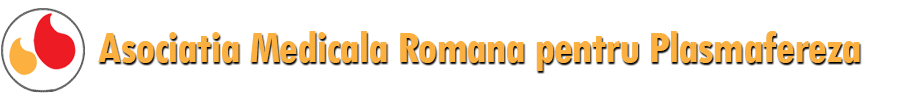 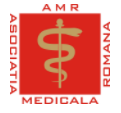 Microbiomul intestinal si cancerul 26.10.2018Asociatia Medicala Romana pentru Plasmafereza in parteneriat cu Asociatia Medicala Romana, sub egida Facultatii de Medicina a Universitatii”Titu Maiorescu” BucurestiCoordonatori curs:Prof. Manole Cojocaru, UTM Bucuresti
Dr. Cristina Mocanu, Finlanda                           
Locul de desfasurare : Aula I.H.Radulescu, a Bibliotecii Academiei Romane
Program : 09:30-17:30 
10:00-10:50 Actualitati vizand mecanismele etiopatogenetice majore si noi posibilitati de preventie, Didi Surcel10:50-11:40 Microbiota, cancerul digestiv si perspectiva altor patologii, Corneliu Zeana11:40-11:50 Pauza de cafea11:50-12:40 Cancerele cavitatii orale si microbiota: cum se influenteaza reciproc?, Razvan Hainarosie 12:40-13:30 Viromul uman si influentele oncogenice, Cristina Mocanu 13:30-14:10 Pauza de masa14:10-15:00  Microbiomul si cancerul colorectal, Simona Soare15:00-15:50 Microbiomul intestinal si cancerul colorectal, Manole Cojocaru15:50-16:00 Pauza de cafea16:00-16:50 Microbiom, mitocondrii, genom nuclear – un cerc vicios, Rodica Dragotoiu16:50-17:20 Cancerul, sinucidere deghizata. Ana Maria Taga17:20-17:30 Discutii, concluzii, acordarea Certificatelor de AbsolvireCursul este creditat de catre CMR (6), CFR (8),  OBBCSSR(6), OAMMR (4).Se acorda Certificate de AbsolvireTaxa de participare: 50 leiPlata se poate face direct in ziua cursului sau prin banca in contul:Asociatiei Medicale Romane pentru Plasmafereza, CUI 29184114Cod IBAN: RO82CECEB00130RON4064611 deschis la CEC BANK SA, SMB Contact: cristina.mocanu@carpatia.ro , 0722270275,mancojocaru@yahoo.com , 0723326663